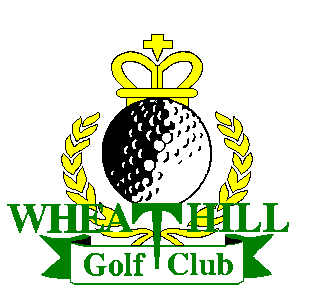 Wheathill, Somerton, Somerset, TA11 7HGPhone 01963 240 667 Email wheathillgc@btconnect.comwww.wheathillgc.co.ukThe Membership year starts on the 1st of September; the scheme is run on a pro-rata basis and all sums are rounded up to the nearest ten pounds. All prices are inclusive of VATPLATINUM		10 years membership						£5750FULL GOLD		Annual 7 day membership					£575FULL SILVER		Annual 5 day membership					£475	COUNTRY		Annual 7 day membership					£395			(Permanent address 50 miles from club)U35			30 to 34 Years annual 7 day membership			£365U30			26 to 29 Years annual 7 day membership			£325GATEWAY		6 Month 7 day membership					£225(Available to individuals only once, commences on day of joining and subject to 1 hour golfer evaluation & induction fee)SOCIAL		Annual Clubhouse membership			 		£50All full members are subject to the Somerset golf union fee Men-£19.25 Ladies-£19.75All members are subject to the members & administration fee £6.00All categories except  Social and Gateway are subject to a one off £250 entrance feeJoint husband and wife entrance fee is £200 eachAll categories except  Social and Gateway are subject to a one off £50 levy (£25 Bar & £25 Pro Shop)Gateway entrance are subject to a ‘1 hour golfers evaluation & induction’ fee of £25I wish to apply for membership of Wheathill Golf Club and enclose my cheque for £...............TITLE/MR/MRS/MISS/MS :...........................( please complete/delete as necessary)SURNAME:............................................... CHRISTIAN NAME:.................................................ADDRESS:..........................................................................................................................................................................................................POSTCODE........................................................HOME.PHONE NO: ........................................ .MOBILE PHONE NO:.......................................DATE OF BIRTH:...............................................CATEGORY:.....................................................PREVIOUS (HOME) CLUB: ................................................... ....................................................  WOULD YOU LIKE WHEATHILL TO BE YOUR HOME/AWAY CLUB?   (Delete as necessary)HANDICAP:.................................................            CDH No.    _ _ _ _ _ _ _ _ _ _   (10 DIGITS)E-MAIL ADDRESS........................................................................................................................N.B. If a member rejoins part year more than once, they will be liable to a minimum fee of £50 + £50 levy.All part year prices and membership applications are at the Management’s Discretion.OFFICE USE ONLY : DATE OF JOINING................................................. XPOS.......................... CLUB V1............................